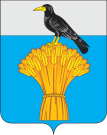 06.03.2019                                                                                                                            № 110-пс.ГрачевкаО внесении изменений в постановление администрации муниципального образования Грачевский район Оренбургской области от 14.11.2018 № 641-пВ соответствии с постановлением администрации муниципального образования Грачевский район Оренбургской области от 17.08.2015 № 535-п «Об утверждении порядка разработки, реализации и оценки эффективности  муниципальных   программ   Грачевского   района   Оренбургской    области» (в редакции от 17.08.2018 № 480-п) п о с т а н о в л я ю:1. Внести в приложение к постановлению администрации муниципального образования Грачевский район Оренбургской области от 14.11.2018 № 641-п «Об утверждении муниципальной программы «Управление муниципальными финансами и муниципальным долгом Грачевского района» следующие изменения:1.1. В абзаце «Объемы бюджетных ассигнований программы» паспорта Программы словосочетание «325724,8 тыс. рублей» заменить на словосочетание «330906,8 тыс. рублей», словосочетание «2019 год – 51272,5 тыс. рублей» заменить словосочетанием «2019 год – 56454,5 тыс. рублей».2. Приложение 3 к муниципальной программе «Управление муниципальными финансами и муниципальным долгом Грачевского района»  изложить в новой редакции согласно приложению №1 к настоящему постановлению.3. В приложении 4 к муниципальной программе «Управление муниципальными финансами и муниципальным долгом Грачевского района» в столбце 3 «Фамилия имя отчество, наименование должности лица, ответственного за реализацию основного мероприятия (достижение показателя (индикатора), наступление контрольного события)» в строках 16, 17, 20, 67, 87 словосочетания «Начальник  отдела казначейского исполнения  бюджета Арестова Н.А.» заменить словосочетанием «Начальник  отдела казначейского исполнения  бюджета Тарадина Т.С.».4. В приложении 6 к муниципальной программе «Управление муниципальными финансами и муниципальным долгом Грачевского района» внести следующие изменения:4.1. В абзаце «Объемы бюджетных ассигнований подпрограммы» паспорта Подпрограммы  словосочетание «209906,3 тыс. рублей» заменить на словосочетание «215088,3 тыс. рублей», словосочетание «2019 год – 32960,5 тыс. рублей» заменить на словосочетание «2019 год - 38142,5 тыс. рублей».	5. Контроль за исполнением настоящего постановления возложить на начальника финансового отдела Унщикову О.А.6. Постановление вступает в силу со дня его подписания и подлежит размещению на официальном информационном сайте администрации муниципального образования Грачевский район Оренбургской области и на сайте www.право-грачевка.рф.Глава  района                                                                                   О.М. СвиридовРесурсное обеспечение реализации муниципальной программы«Управление муниципальными   финансами и муниципальным  долгом Грачевского района»(тыс. рублей) АДМИНИСТРАЦИЯ   МУНИЦИПАЛЬНОГО ОБРАЗОВАНИЯ ГРАЧЕВСКИЙ  РАЙОН ОРЕНБУРГСКОЙ ОБЛАСТИП О С Т А Н О В Л Е Н И ЕПриложение №1к постановлению администрации от 06.03.2019 № 110-пПриложение  3 	                                                                                                     к муниципальной программе   «Управление муниципальными финансами и муниципальным долгом Грачевского района»№ п/пСтатусНаименование муниципальной программы, подпрограммы, основного мероприятияИсточник финансированияКод бюджетной классификацииКод бюджетной классификацииКод бюджетной классификацииОбъем бюджетных ассигнованийОбъем бюджетных ассигнованийОбъем бюджетных ассигнованийОбъем бюджетных ассигнованийОбъем бюджетных ассигнованийОбъем бюджетных ассигнований№ п/пСтатусНаименование муниципальной программы, подпрограммы, основного мероприятияИсточник финансированияГРБСРз ПрЦСР2019 год2020 год2021 год2022 год2023 год2024год1234567891011121Муниципальная программа«Управление муниципальными финансами и муниципальным долгом Грачевского района»всего, в том числеXXX56454,546955,545339,555490,357824,560252,01Муниципальная программа«Управление муниципальными финансами и муниципальным долгом Грачевского района»федеральный бюджетXXX1439,01439,01439,01347,41401,31457,41Муниципальная программа«Управление муниципальными финансами и муниципальным долгом Грачевского района»областной бюджетXXX27447,525209,023443,027884,729457,631093,41Муниципальная программа«Управление муниципальными финансами и муниципальным долгом Грачевского района»местный бюджетXXX27568,020307,520457,526258,226965,627701,21.1Подпрограмма 1«Создание организационных условий для составления и исполнения районного бюджета»всего, в том числе012X021000000016971,016632,516630,516656,617322,918015,81.1Подпрограмма 1«Создание организационных условий для составления и исполнения районного бюджета»федеральный бюджетXXX0,00,00,00,00,00,01.1Подпрограмма 1«Создание организационных условий для составления и исполнения районного бюджета»областной бюджетXXX26,025,023,026,026,026,01.1Подпрограмма 1«Создание организационных условий для составления и исполнения районного бюджета»местный бюджетXXX16945,016607,516607,516630,617296,917989,81.1.1Основное мероприятие 1.2Организация составления и исполнение районного бюджетаместный бюджет012010602101000005783,05520,55520,55624,35849,36083,31.1.1Основное мероприятие 1.2Организация составления и исполнение районного бюджетаместный бюджет0120113021010000011162,011087,011087,011006,311447,611906,51.1.2Основное мероприятие 1.3Стабилизация финансовой ситуации и финансовое обеспечение непредвиденных расходов в Грачевском районеобластной бюджет0120106021038095726,025,023,026,026,026,01.2Подпрограмма 2«Повышение финансовой самостоятельности местных бюджетов»всего, в том числе012Х022000000038142,530173,028409,037806,139432,941124,81.2Подпрограмма 2«Повышение финансовой самостоятельности местных бюджетов»федеральный бюджетXXX1439,01439,01439,01347,41401,31457,41.2Подпрограмма 2«Повышение финансовой самостоятельности местных бюджетов»областной бюджетXXX27421,525184,023420,027858,729431,631067,41.2Подпрограмма 2«Повышение финансовой самостоятельности местных бюджетов»местный бюджетXXX9282,03550,03550,08600,08600,08600,01.2.1Основное мероприятие 2.1Обеспечение дотаций бюджетам поселений на выравнивание бюджетной обеспеченностиобластной бюджет0121401022028005026246,025184,023420,027858,729431,631067,41.2.1Основное мероприятие 2.1Обеспечение дотаций бюджетам поселений на выравнивание бюджетной обеспеченностиместный бюджет01214010220290020500,0500,0500,0500,0500,0500,01.2.2Основное мероприятие 2.2Обеспечение сбалансированности бюджетов поселений района местный бюджет012140202203900108682,03000,03000,08000,08000,08000,01.2.3Основное мероприятие 2.4Иные межбюджетные трансферты на финансирование мероприятийобластной бюджет012080102205803201175,50,00,00,00,00,01.2.4Основное мероприятие 2.5Осуществление первичного воинского учета на территориях, где отсутствуют военные комиссариатыфедеральный бюджет012020302206511801439,01439,01439,01347,41401,31457,41.2.5Приоритетный проект 2.6Финансирование мероприятий в рамках проекта «Народный бюджет»местный бюджет01201130220565280100,050,050,0100,0100,0100,01.3Подпрограмма 3«Управление муниципальным  долгом Грачевского района»Х012X0230000000------1.4Подпрограмма4«Организация и осуществление внутреннего муниципального финансового  контроля в финансово-бюджетной сфере»Х012Х0240000000------1.5Подпрограмма 5«Повышение эффективности бюджетных расходов Грачевского района»всего, в том числе012X02500000001341,0150,0300,01027,61068,71111,41.5Подпрограмма 5«Повышение эффективности бюджетных расходов Грачевского района»федеральный бюджетXXX0,00,00,00,00,00,01.5Подпрограмма 5«Повышение эффективности бюджетных расходов Грачевского района»областной бюджетXXX0,00,00,00,00,00,01.5Подпрограмма 5«Повышение эффективности бюджетных расходов Грачевского района»местный бюджетXXX1341,0150,0300,01027,61068,71111,41.5.1Основное               мероприятие 5.3Повышение эффективности распределения бюджетных средствместный бюджет012011302501200201341,0150,0300,01027,61068,71111,41.6Подпрограмма 6«Повышение финансовой грамотности населения Грачевского района»Х012Х0260000000------